Yoga Namasté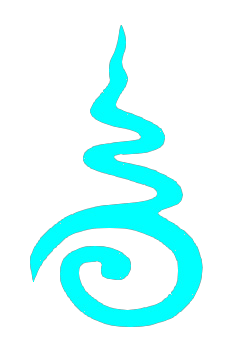 Heidi HamAnmeldeformular
Hiermit melde ich mich verbindlich zu folgendem Kurs / Workshop an:Teilnehmer:Kursbezeichnung:Zahlung (bitte die gewünschte Zahlart in der ersten Spalte ankreuzen):Wichtige Hinweise:Bitte klären Sie vor Beginn der Yogastunden mit ihrem behandelnden Arzt ab, ob Yoga ausgeübt werden kann. Sie üben Yoga auf eigene Verantwortung aus.Sollten während des Workshops Bilder gemacht werden…      dürfen diese zu Werbezwecken auf meiner Homepage/Facebook/Instagram veröffentlicht werden.      dürfen diese zu keinem Zweck veröffentlicht werden.Datum, Ort	UnterschriftName:Vorname:Straße:PLZ/Wohnort:Tel. privat:Tel. Handy:Geburtsdatum:E-Mail:Kurs / Workshop:Daum:Uhrzeit:Gebühr:per ÜberweisungHeidi HamVolksbank Main-Tauber eGIBAN: DE57 6739 0000 0020 5441 12BIC: GENODE61WTHPer PayPal-FreundeHeidi.ham@gmx.de